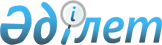 О признании утратившими силу некоторых нормативных правовых решений принятых районным маслихатомРешение Жуалынского районного маслихата Жамбылской области от 1 июля 2015 года № 44-6      Примечание РЦПИ.
В тексте документа сохранена пунктуация и орфография оригинала.

      В соответствии со статьей 40 Закона Республики Казахстан от 24 марта 1998 года "О нормативных правовых актах" в связи с исполнением и сроком истечения некоторых нормативных правовых актов, принятых районным маслихатом, районный маслихат РЕШИЛ:

      1.  Признать утратившими силу некоторые нормативные правовые решения районного маслихата согласно приложению к настоящему решению.

      2.  Копию этого решения направить органам юстиции для снятия с учета государственной регистрации.

      3.  Опубликовать настоящее решения в районной газете "Жаңа өмір" - "Новая жизнь".

      4.  Контроль за исполнением настоящего решения возложить на руководителя аппарата районного маслихата Оспанова Рахимжана Абихаевича.

      1.  Решение Жуалынского районного маслихата от 26 декабря 2013 года № 24-3 "О районном бюджете на 2014-2016 годы". (Зарегистрировано в Реестре государственной регистрации нормативных правовых актов № 2096);

      2.  О внесении изменений в решение Жуалынского районного маслихата от 26 декабря 2013 года № 24-3 "О районном бюджете 2014-2016 годы". Решение Жуалынского районного маслихата от 21 апреля 2014 года № 29-2. (Зарегистрировано в Реестре государственной регистрации нормативных правовых актов № 2180);

      3.  О внесении изменений в решение Жуалынского районного маслихата от 26 декабря 2013 года № 24-3 "О районном бюджете 2014-2016 годы". Решение Жуалынского районного маслихата от 23 июня 2014 года № 32-3. (Зарегистрировано в Реестре государственной регистрации нормативных правовых актов № 2262);

      4.  О внесении изменений в решение Жуалынского районного маслихата от 26 декабря 2013 года № 24-3 "О районном бюджете 2014-2016 годы". Решение Жуалынского районного маслихата от 08 августа 2014 года № 33-2. (Зарегистрировано в Реестре государственной регистрации нормативных правовых актов № 2302);

      5.  О внесении изменений в решение Жуалынского районного маслихата от 26 декабря 2013 года № 24-3 "О районном бюджете 2014-2016 годы". Решение Жуалынского районного маслихата от 29 августа 2014 года № 35-2. (Зарегистрировано в Реестре государственной регистрации нормативных правовых актов № 2316);

      6.  О внесении изменений в решение Жуалынского районного маслихата от 26 декабря 2013 года № 24-3 "О районном бюджете 2014-2016 годы". Решение Жуалынского районного маслихата от 13 октября 2014 года № 36-2. (Зарегистрировано в Реестре государственной регистрации нормативных правовых актов № 2350);

      7.  О внесении изменений в решение Жуалынского районного маслихата от 26 декабря 2013 года № 24-3 "О районном бюджете 2014-2016 годы". Решение Жуалынского районного маслихата от 17 ноября 2014 года № 37-3. (Зарегистрировано в Реестре государственной регистрации нормативных правовых актов № 2391);

      8.  О внесении изменений в решение Жуалынского районного маслихата от 26 декабря 2013 года № 24-3 "О районном бюджете 2014-2016 годы". Решение Жуалынского районного маслихата от 05 декабря 2014 года № 38-3. (Зарегистрировано в Реестре государственной регистрации нормативных правовых актов № 2420).


					© 2012. РГП на ПХВ «Институт законодательства и правовой информации Республики Казахстан» Министерства юстиции Республики Казахстан
				
      Председатель сессии 

Секретарь

      районного маслихата 

районного маслихата

      Э.Мамедова 

Е.Тлеубеков
Приложение к решению
Жуалынского районного маслихата
№ 44-6 от 1 июля 2015 года